Выезд врачебных бригад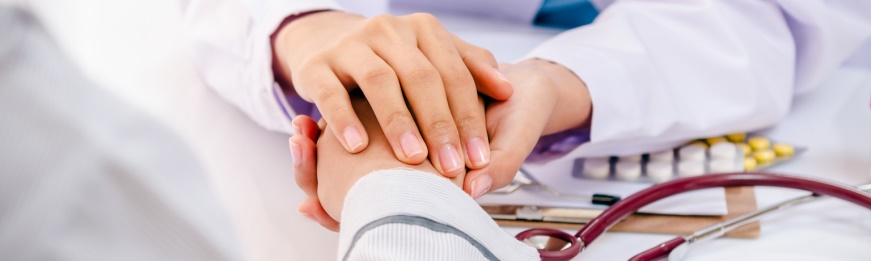 На 10.11.2022г. запланирован очередной выезд врачебной бригады в участковую больницу с. Ейское Укрепление с 9:00 до 12:00 по адресу: с. Ейское Укрепление, ул. Советов, д. 8. Прием будут вести врачи: гинеколог, невролог, окулист. На осмотр приглашаются все желающие. Для записи на прием к специалисту Вам необходимо предварительно обратиться к своему участковому в часы работы лечебного учреждения, с 8:00 до 15:40, либо позвонив в регистратуру УБ с. Ейское Укрепление по телефону: 8 (861-51) 3-71-03. Позаботьтесь о своем здоровье заранее и запишитесь на прием к врачу!Заведующий организационно-методическим кабинетом ГБУЗ «Щербиновская ЦРБ» МЗ КК Звонарева Н.С.